МИНИСТЕРСТВО ТРУДА И УСЛУГ   РЕСПУБЛИКИ БАШКОРТОСТАН ГОСУДАРСТВЕННОЕ БЮДЖЕТНОЕ ПРОФЕССИОНАЛЬНОЕ ОБРАЗОВАТЕЛЬНОЕ УЧРЕЖДЕНИЕ УФИМСКИЙ КОЛЛЕДЖ ИНДУСТРИИ ПИТАНИЯ И СЕРВИСАРАБОЧАЯ ПРОГРАММА ДИСЦИПЛИНЫ ОБЩЕПРОФЕССИОНАЛЬНОГО ЦИКЛАОП.06. ОХРАНА ТРУДАПрограмма подготовки   квалифицированных рабочих, служащихПо профессии СПО 43.01.09. Повар, кондитерПрофиль: социально-экономическийУфа, 2021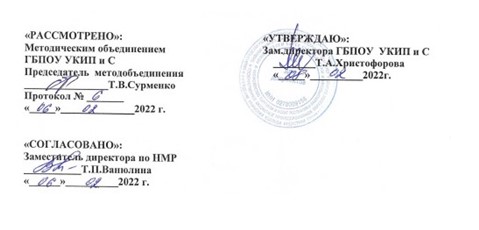             Рабочая программа учебной дисциплины общепрофессионального цикла  ОП.06. Охрана труда  разработана  Государственным бюджетным профессиональным образовательным учреждением Уфимским колледжем индустрии питания и сервиса -  ГБПОУ  УКИП  и С  ( далее – колледж )  в   соответствии с федеральным государственным образовательным стандартом среднего профессионального образования (ФГОС СПО) по профессии 43.01.09 Повар, кондитер, утвержденного приказом Министерства образования и науки Российской Федерации от 9 декабря 2016 года № 1569 (зарегистрирован Министерством юстиции Российской Федерации дата 22 декабря 2016 года, регистрационный № 44898) (далее – ФГОС СПО), на основании примерной основной образовательной программы разработанной и внесенной в федеральный реестр примерных образовательных программ СПО, регистрационный номер: 43.01.09 – 170331)  Организация разработчик примерной образовательной программы::  Федеральное учебно-методическое объединение в системе среднего профессионального образования по укрупненной группе профессий, специальностей 43.00.00 Сервис и туризм ;профессионального стандарта «Кондитер», утвержденного приказом Министерством труда и социальной защиты РФ от 07.09.2015 г. №597н; профессионального стандарта «Пекарь», утвержденный приказом Министерством труда и социальной защиты РФ от 01.12.2015 г. №914н.Организация разработчик: Государственное бюджетное профессиональное образовательное учреждение Уфимский колледж индустрии питания и сервиса.Разработчики: методист УКИП и С – Ванюлина Т.П.Преподаватель специальных дисциплин Ксенафонтова Т.А.            СОДЕРЖАНИЕОБЩАЯ ХАРАКТЕРИСТИКА РАБОЧЕЙ ПРОГРАММЫ УЧЕБНОЙ ДИСЦИПЛИНЫ1.1. Место дисциплины в структуре основной профессиональной образовательной программы: дисциплина относится к общепрофессиональному циклу, связана с освоением профессиональных компетенций по всем профессиональным модулям, входящим в образовательную программу, с дисциплинами ОП 03. Техническое оснащение и организация рабочего места, ОП.08 Безопасность жизнедеятельности. В результате изучения дисциплины Охрана труда студент должен освоить основной вид деятельности и соответствующие ему общие и  профессиональные компетенции:Перечень общих компетенцийПеречень профессиональных компетенцийПриготовление и подготовка к реализации полуфабрикатов для блюд, кулинарных изделий разнообразного ассортиментаПК 1.1.	Подготавливать рабочее место, оборудование, сырье, исходные материалы для обработки сырья, приготовления полуфабрикатов в соответствии с инструкциями и регламентами.ПК 1.2	Осуществлять обработку, подготовку овощей, грибов, рыбы, нерыбного водного сырья, мяса, домашней птицы, дичи, кроликаПК 1.3	Проводить приготовление и подготовку к реализации полуфабрикатов разнообразного ассортимента для блюд, кулинарных изделий из рыбы и нерыбного водного сырьяПриготовление, оформление и подготовка к реализации горячих блюд, кулинарных изделий, закусок разнообразного ассортимента и соответствующих профессиональных компетенций (ПК): ПК 2.1. Подготавливать рабочее место, оборудование, сырье, исходные материалы для приготовления горячих блюд, кулинарных изделий, закусок разнообразного ассортимента в соответствии с инструкциями и регламентами.ПК 2.2. Осуществлять приготовление, непродолжительное хранение бульонов, отваров разнообразного ассортимента.ПК 2.3. Осуществлять приготовление, творческое оформление и подготовку к реализации супов разнообразного ассортимента.ПК 2.4. Осуществлять приготовление, непродолжительное хранение горячих соусов разнообразного ассортимента.ПК 2.5. Осуществлять приготовление, творческое оформление и подготовку к реализации горячих блюд и гарниров из овощей, грибов, круп, бобовых, макаронных изделий разнообразного ассортимента.ПК 2.6. Осуществлять приготовление, творческое оформление и подготовку к реализации горячих блюд, кулинарных изделий, закусок из яиц, творога, сыра, муки разнообразного ассортимента.ПК 2.7. Осуществлять приготовление, творческое оформление и подготовку к реализации горячих блюд, кулинарных изделий, закусок из рыбы, нерыбного водного сырья разнообразного ассортимента.ПК 2.8. Осуществлять приготовление, творческое оформление и подготовку к реализации горячих блюд, кулинарных изделий, закусок из мяса, домашней птицы, дичи и кролика разнообразного ассортимента. Приготовление, оформление и подготовка к реализации холодных блюд, кулинарных изделий, закусок разнообразного ассортиментаПК 3.1. Подготавливать рабочее место, оборудование, сырье, исходные материалы для приготовления холодных блюд, кулинарных изделий, закусок в соответствии с инструкциями и регламентамиПК 3.2 Осуществлять приготовление, непродолжительное хранение холодных соусов, заправок разнообразного ассортиментаПК 3.3 Осуществлять приготовление, творческое оформление и подготовку к реализации салатов разнообразного ассортиментаПК 3.4 Осуществлять приготовление, творческое оформление и подготовку к реализации бутербродов, канапе, холодных закусок разнообразного ассортиментаПК 3.5 Осуществлять приготовление, творческое оформление и подготовку к реализации холодных блюд из рыбы, нерыбного водного сырья разнообразного ассортиментаПК 3.6 Осуществлять приготовление, творческое оформление и подготовку к реализации холодных блюд из мяса, домашней птицы, дичи разнообразного ассортиментаПриготовление, оформление и подготовка к реализации холодных и горячих сладких блюд, десертов, напитков разнообразного ассортиментаПК 4.1. Подготавливать рабочее место, оборудование, сырье, исходные материалы для приготовления холодных и горячих сладких блюд, десертов, напитков разнообразного ассортимента в соответствии с инструкциями и регламентамиПК 4.2. Осуществлять приготовление, творческое оформление и подготовку к реализации холодных сладких блюд, десертов разнообразного ассортиментаПК 4.3. Осуществлять приготовление, творческое оформление и подготовку к реализации горячих сладких блюд, десертов разнообразного ассортиментаПК 4.4. Осуществлять приготовление, творческое оформление и подготовку к реализации холодных напитков разнообразного ассортиментаПК 4.5. Осуществлять приготовление, творческое оформление и подготовку к реализации горячих напитков разнообразного ассортиментаПриготовление, оформление и подготовка к реализации хлебобулочных, мучных кондитерских изделий разнообразного ассортиментаПК 5.1. Подготавливать рабочее место кондитера, оборудование, инвентарь, кондитерское сырье, исходные материалы к работе в соответствии с инструкциями и регламентамиПК 5.2. Осуществлять приготовление и подготовку к использованию отделочных полуфабрикатов для хлебобулочных, мучных кондитерских изделийПК 5.3. Осуществлять изготовление, творческое оформление, подготовку к реализации хлебобулочных изделий и хлеба разнообразного ассортиментаПК 5.4. Осуществлять изготовление, творческое оформление, подготовку к реализации мучных кондитерских изделий разнообразного ассортиментаПК 5.5. Осуществлять изготовление, творческое оформление, подготовку к реализации пирожных и тортов разнообразного ассортимента1.2. Цель и планируемые результаты освоения дисциплины:2. СТРУКТУРА И СОДЕРЖАНИЕ УЧЕБНОЙ ДИСЦИПЛИНЫ2.1. Объем учебной дисциплины и виды учебной работы2.2. Тематический план и содержание учебной дисциплины 3. УСЛОВИЯ РЕАЛИЗАЦИИ ПРОГРАММЫ УЧЕБНОЙ ДИСЦИПЛИНЫ3.1. Для реализации программы учебной дисциплины должны быть предусмотрены следующие специальные помещения:Кабинет «Безопасности жизнедеятельности и охраны труда»,оснащенный оборудованием: доской учебной, рабочим местом преподавателя, столами, стульями (по числу обучающихся), раздаточного дидактического материала и др.; техническими средствами компьютером, средствами аудиовизуализации, мультимедийным проектором; наглядными пособиями (плакатами, мультимедийными пособиями).3.2. Информационное обеспечение реализации программыДля реализации программы библиотечный фонд образовательной организации должен иметь печатные и/или электронные образовательные и информационные ресурсы, рекомендуемых для использования в образовательном процессе Печатные изданияНормативные документы:Конституция Российской Федерации [Электронный ресурс] / Режим доступа: http://www.constitution.ru/Гражданский кодекс Российской Федерации. [Электронный ресурс] / Режим доступа: http://base.garant.ru/10164072/Трудовой кодекс Российской федерации [Электронный ресурс] / Режим доступа: http://ivo.garant.ru/#/document/12125268/paragraph/6963504:1Кодекс Российской Федерации об административных правонарушениях [Электронный ресурс] / Режим доступа: Уголовный кодекс Российской Федерации [Электронный ресурс] / Режим доступа: http://base.garant.ru/10108000/Федеральный закон от 24 июля 1998 г. № 125-ФЗ «Об обязательном социальном страховании от несчастных случаев на производстве и профессиональных заболеваниях». Федеральный закон от 30 марта 1999 г. № 52-ФЗ «С санитарно- эпидемиологическом благополучии населения».Федеральный закон от 21 декабря 1994 г. №69-ФЗ «О пожарной безопасности»Федеральный закон от 31 июля 2008 г. № 123-ФЗ «Технический регламент о требованиях пожарной безопасности». Постановление Правительства Российской Федерации «Об утверждении Положения о расследовании и учете профессиональных заболеваний», № 967 от 15.12.2000.Постановление Министерства труда и социального развития РФ «Об утверждении правил обеспечения работников специальной одеждой, специальной обувью и другими средствами индивидуальной защиты» от 18.12.1998 г.ГОСТ 30389 - 2013  Услуги общественного питания. Предприятия общественного питания. Классификация и общие требования Санитарно-эпидемиологические требования к организациям общественного питания, изготовлению и оборотоспособности в них пищевых продуктов и продовольственного сырья. СП 2.3.6.1079-01 от 06.11.2001г (в ред. 31.03.2011г.)Основная  литература:Бурашников Ю.М., Максимов А.С. Охрана труда в пищевой промышленности,            общественном питании и торговле: учебное пособие– 8-е изд.стер. – М. Издательский центр «Академия», 2017.–320с.Электронные издания (электронные ресурсы)Иванов А.А. Открытый урок «Электробезопасность на предприятии общественного питания». 2011.  [Электронный ресурс] /Режим доступа: http://festival.allbest.ru /articles/55682, свободныйИнформационный портал «Охрана труда в России [Электронный ресурс] /Режим доступа:  http://www.ohranatruda.ruОфициальный сайт Федерального  агентства  по техническому регулированию и метрологии Росстандарт [Электронный ресурс] /Режим доступа: http://www.gost.ru3.2.3. Дополнительные источники:1. Охрана труда в торговле. Практикум. Учебное пособие для студ. учреждений сред. проф. образования – 2-е изд.стер.– М.: Издательский центр «Академия»,  2016.– 160с.4. КОНТРОЛЬ И ОЦЕНКА РЕЗУЛЬТАТОВ ОСВОЕНИЯ УЧЕБНОЙ ДИСЦИПЛИНЫ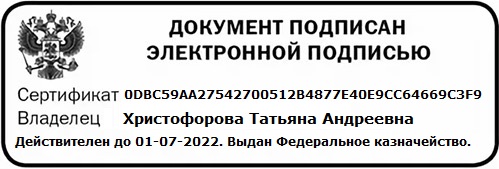 ОБЩАЯ ХАРАКТЕРИСТИКА РАБОЧЕЙ     ПРОГРАММЫ УЧЕБНОЙ ДИСЦИПЛИНЫУСЛОВИЯ РЕАЛИЗАЦИИ УЧЕБНОЙ ДИСЦИПЛИНЫ4. КОНТРОЛЬ И ОЦЕНКА РЕЗУЛЬТАТОВ ОСВОЕНИЯ УЧЕБНОЙ ДИСЦИПЛИНЫКодНаименование результата обученияОК 1Выбирать способы решения задач профессиональной деятельности, применительно к различным контекстамОК 2Осуществлять поиск, анализ и интерпретацию информации, необходимой  для выполнения задач профессиональной деятельностиОК 3Планировать и реализовывать собственное профессиональное и личностное развитиеОК 4Работать в коллективе и команде, эффективно взаимодействовать с коллегами, руководством, клиентами.ОК 5Осуществлять устную и письменную коммуникацию на государственном языке с учетом социального и культурного контекстаОК 6Проявлять гражданско-патриотическую позицию, демонстрировать осознанное поведение на основе традиционных общечеловеческих ценностей, применять стандарты антикоррупционного поведения.ОК 7Содействовать сохранению окружающей среды, ресурсосбережению, эффективно действовать в чрезвычайных ситуациях.ОК 8Использовать средства физической культуры для сохранения и укрепления здоровья в процессе профессиональной деятельности и поддержания необходимого уровня физической подготовленности.ОК 9Использовать информационные технологии в профессиональной деятельностиОК 10Пользоваться профессиональной документацией на государственном и иностранном языках.ОК 11 Использовать знания по финансовой грамотности, планировать предпринимательскую деятельность в профессиональной сфере.Код ПК, ОКУменияЗнанияПК 1.1-1.4, ПК 2.1-2.8, ПК 3.1-3.6, ПК 4.1-4.5, ПК 5.1-5.5-выявлять опасные и вредные производственные факторы и соответствующие им риски, связанные с прошлыми, настоящими или планируемыми видами профессиональной деятельности;-использовать средства коллективной и индивидуальной защиты в соответствии с характером выполняемой профессиональной деятельности; -участвовать в аттестации рабочих мест по условиям труда, в т. ч. оценивать условия труда и уровень травмобезопасности;-проводить вводный инструктаж помощника повара (кондитера), инструктировать их по вопросам техники безопасности на рабочем месте с учетом специфики выполняемых работ; -вырабатывать и контролировать навыки, необходимые для достижения требуемого уровня безопасности труда. -законы и иные нормативные правовые акты, содержащие государственные нормативные требования охраны труда, распространяющиеся на деятельность организации;-обязанности работников в области охраны труда; -фактические или потенциальные последствия собственной деятельности (или бездействия) и их влияние на уровень безопасности труда;-возможные последствия несоблюдения технологических процессов и производственных инструкций подчиненными работниками (персоналом);-порядок и периодичность инструктажей по охране труда и технике безопасности;-порядок хранения и использования средств коллективной и индивидуальнойОК 01Распознавать задачу и/или проблему в профессиональном и/или социальном контексте.Анализировать задачу и/или проблему и выделять её составные части.Правильно выявлять и эффективно искать информацию, необходимую для решения задачи и/или проблемы.Составить план действия. Определять необходимые ресурсы.Владеть актуальными методами работы в профессиональной и смежных сферах.Реализовать составленный план.Оценивать результат и последствия своих действий (самостоятельно или с помощью наставника).Актуальный профессиональный и социальный контекст, в котором приходится работать и жить.Основные источники информации и ресурсы для решения задач и проблем в профессиональном и/или социальном контексте.Алгоритмы выполнения работ в профессиональной и смежных областях.Методы работы в профессиональной и смежных сферах.Структура плана для решения задач.Порядок оценки результатов решения задач профессиональной деятельностиОК 02Определять задачи поиска информацииОпределять необходимые источники информацииПланировать процесс поискаСтруктурировать получаемую информациюВыделять наиболее значимое в перечне информацииОценивать практическую значимость результатов поискаОформлять результаты поискаНоменклатура информационных источников применяемых в профессиональной деятельностиПриемы структурирования информацииФормат оформления результатов поиска информацииОК 03Определять актуальность нормативно-правовой документации в профессиональной деятельностиВыстраивать траектории профессионального и личностного развитияСодержание актуальной нормативно-правовой документацииСовременная научная и профессиональная терминологияВозможные траектории профессионального развития  и самообразованияОК 04Организовывать работу коллектива и командыВзаимодействовать с коллегами, руководством, клиентами.  Психология коллективаПсихология личностиОсновы проектной деятельностиОК 05Излагать свои мысли на государственном языкеОформлять документыОсобенности социального и культурного контекстаПравила оформления документов.ОК 06Описывать значимость своей профессииПрезентовать структуру профессиональной деятельности по профессииСущность гражданско-патриотической позицииОбщечеловеческие ценностиПравила поведения в ходе выполнения профессиональной деятельностиОК 07Соблюдать нормы экологической безопасностиОпределять направления ресурсосбережения в рамках профессиональной деятельности по профессииПравила экологической безопасности при ведении профессиональной деятельностиОсновные ресурсы задействованные в профессиональной деятельностиПути обеспечения ресурсосбережения.ОК 09Применять средства информационных технологий для решения профессиональных задачИспользовать современное программное обеспечениеСовременные средства и устройства информатизацииПорядок их применения и программное обеспечение в профессиональной деятельностиОК 10Понимать общий смысл четко произнесенных высказываний на известные темы (профессиональные и бытовые), понимать тексты на базовые профессиональные темыучаствовать в диалогах на знакомые общие и профессиональные темыстроить простые высказывания о себе и о своей профессиональной деятельностикратко обосновывать и объяснить свои действия (текущие и планируемые)писать простые связные сообщения на знакомые или интересующие профессиональные темыправила построения простых и сложных предложений на профессиональные темыосновные общеупотребительные глаголы (бытовая и профессиональная лексика)лексический минимум, относящийся к описанию предметов, средств и процессов профессиональной деятельностиособенности произношенияправила чтения текстов профессиональной направленностиОК 11выявлять достоинства и недостатки коммерческой идеи; презентовать идеи открытия собственного дела в профессиональной деятельности; оформлять бизнес-план; рассчитывать размеры выплат по процентным ставкам кредитования; определять инвестиционную привлекательность коммерческих идей в рамках профессиональной деятельности; презентовать бизнес-идею; определять источники финансирования;основы предпринимательской деятельности; основы финансовой грамотности; правила разработки бизнес-планов; порядок выстраивания презентации; кредитные банковскиеВид учебной работыОбъемчасовОбъем образовательной программы 36в том числе:в том числе:теоретическое обучение30лабораторные занятия -практические занятия 5Самостоятельная работа-Промежуточная аттестация в форме дифференцированного зачета1Наименование разделов и темСодержание учебного материала и формы организации деятельности обучающихсяОбъем часовОсваиваемые элементы компетенций12345Введение1Введение Предмет, цели и задачи дисциплины.1ОК 1-7, ОК 9,10,11Введение2Состояние охраны труда в отрасли1ОК 1-7, ОК 9,10,11Тема 1.1 Законодательство в области охраны труда3Нормативно-правовая база охраны труда: понятие, назначение. Федеральные законы в области охраны труда: Конституция Российской Федерации, «Об основах охраны труда в Российской Федерации», Трудовой кодекс Российской Федерации (гл. 33-36). Основные нормы, регламентирующие этими законами, сферами их применения1ОК 1-7,ОК 9,10ПК 1.1-1.5 ПК 2.1-2.8ПК 3.1-3.6ПК 4.1-4.5ПК 5.1-5.5Тема 1.1 Законодательство в области охраны труда4Основные направления государственной политики в области охраны труда. Полномочия органов государственной власти России и субъектов РФ, а также местного самоуправления в области охраны труда. Государственные нормативные требования охраны труда (Трудовой кодекс РФ, ст. 211).1ОК 1-7,ОК 9,10ПК 1.1-1.5 ПК 2.1-2.8ПК 3.1-3.6ПК 4.1-4.5ПК 5.1-5.5Тема 1.1 Законодательство в области охраны труда5Система стандартов по технике безопасности: назначение, объекты. Межотраслевые правила по охране труда, назначение, содержание, порядок действия1ОК 1-7,ОК 9,10ПК 1.1-1.5 ПК 2.1-2.8ПК 3.1-3.6ПК 4.1-4.5ПК 5.1-5.5Тема 1.1 Законодательство в области охраны труда6Положение о системе сертификации работ по охране труда в организациях: назначение, содержание1ОК 1-7,ОК 9,10ПК 1.1-1.5 ПК 2.1-2.8ПК 3.1-3.6ПК 4.1-4.5ПК 5.1-5.5Тема 1.1 Законодательство в области охраны труда7Практическая работа № 1 Оформление нормативно-технических документов, в соответствии действующими Федеральными Законами  в области охраны труда1ОК 1-7,ОК 9,10ПК 1.1-1.5 ПК 2.1-2.8ПК 3.1-3.6ПК 4.1-4.5ПК 5.1-5.5Тема 1.1 Законодательство в области охраны труда8Практическая работа № 2 Проработка трудового Кодекса РФ1ОК 1-7,ОК 9,10ПК 1.1-1.5 ПК 2.1-2.8ПК 3.1-3.6ПК 4.1-4.5ПК 5.1-5.5Тема 1.2 Обеспечение охраны труда9. Государственный надзор и контроль за соблюдением законодательства об охране труда. Органы надзора и контроля за охраной труда. Федеральные инспекции труда: назначение, задачи, функции. Права государственных инспекторов труда. Государственные технические инспекции (Госгортехнадзор, Госэнергонадзор, Госсанинспекция, Государственная пожарная инспекция и др.), их назначение и функции1ОК 1-7, ОК 9,10,11ПК 1.1-1.5 ПК 2.1-2.8ПК 3.1-3.6ПК 4.1-4.5ПК 5.1-5.5Тема 1.2 Обеспечение охраны труда10Права и обязанности профсоюзов по вопросам охраны труда.  Административный, общественный, личный контроль за охраной труда.. Правовые акты, регулирующие взаимные обязательства сторон по условиям и охране труда (Коллективный договор, соглашение по охране труда). Ответственность за нарушение требований охраны труда: административная, дисциплинарная, уголовная1ОК 1-7, ОК 9,10,11ПК 1.1-1.5 ПК 2.1-2.8ПК 3.1-3.6ПК 4.1-4.5ПК 5.1-5.5Тема 1.3.  Организация охраны труда в организациях, на предприятиях11Обязанности работодателя по обеспечению безопасных условий и охраны труда. Соответствие производственных процессов и продукции требования охраны труда. Обязанности работника по соблюдению норм и правил по охране труда. Санитарно-бытовые и лечебно-профилактическое обслуживание работников. Обеспечение прав работников на охрану труда. Дополнительные гарантии по охране труда отдельных категорий работников1ОК 1-7, ОК 9,10ПК 1.1-1.5 ПК 2.1-2.8ПК 3.1-3.6ПК 4.1-4.5ПК 5.1-5.5Тема 1.3.  Организация охраны труда в организациях, на предприятиях12Обеспечение и профессиональная подготовка в области охраны труда. Инструктажи по охране и технике безопасности (вводный, первичный, повторный, внеплановый, текущий), характеристика, оформление документации1ОК 1-7, ОК 9,10ПК 1.1-1.5 ПК 2.1-2.8ПК 3.1-3.6ПК 4.1-4.5ПК 5.1-5.5Тема 2.1 Основы понятия условия труда. Опасные и вредные производственные факторы13.  Санитарные нормы условий труда . Основные понятия: условия труда, их виды. Основные метеорологические параметры (производственный микроклимат) и их влияние на организм человека.  Мероприятия по поддерживанию установленных норм1ОК 1-7ОК 9,10ПК 1.1-1.5 ПК 2.1-2.8ПК 3.1-3.6ПК 4.1-4.5ПК 5.1-5.5Тема 2.1 Основы понятия условия труда. Опасные и вредные производственные факторы14Вредные производственные факторы: понятие, классификация. Краткая характеристика отдельных видов вредных производственных факторов (шум, вибрация,1ОК 1-7ОК 9,10ПК 1.1-1.5 ПК 2.1-2.8ПК 3.1-3.6ПК 4.1-4.5ПК 5.1-5.5Тема 2.1 Основы понятия условия труда. Опасные и вредные производственные факторы15Тепловое излучение, электромагнитные поля и т.д., их воздействие на человека1ОК 1-7ОК 9,10ПК 1.1-1.5 ПК 2.1-2.8ПК 3.1-3.6ПК 4.1-4.5ПК 5.1-5.5Тема 2.1 Основы понятия условия труда. Опасные и вредные производственные факторы16Способы и средства защиты от вредных производственных факторов1ОК 1-7ОК 9,10ПК 1.1-1.5 ПК 2.1-2.8ПК 3.1-3.6ПК 4.1-4.5ПК 5.1-5.5Тема 2.2 Производственный травматизм и  профессиональные  заболевания17Производственный травматизм и профессиональные заболевания: понятия, причины и их анализ Травмоопасные производственные факторы в предприятиях общественного питания1ОК 1-7, ОК 9,10Тема 2.2 Производственный травматизм и  профессиональные  заболевания18Изучение травматизма: методы, документальное оформление, отчетность.1ОК 1-7, ОК 9,10Тема 2.2 Производственный травматизм и  профессиональные  заболевания19Несчастные случаи: понятия, классификация. Порядок расследования и документального оформления и учета несчастных случаев в организациях1ОК 1-7, ОК 9,10Тема 2.2 Производственный травматизм и  профессиональные  заболевания20Порядок возмещения работодателями вреда, причиненного здоровью работников в связи с несчастными случаями. Доврачебная помощь пострадавшим от несчастного случая1ОК 1-7, ОК 9,10Тема 2.2 Производственный травматизм и  профессиональные  заболевания21Практическая работа № 3 Первая помощь при механических травмах (переломах, вывихах, ушибах и д.т.),1ОК 1-7, ОК 9,10Тема 2.2 Производственный травматизм и  профессиональные  заболевания22Практическая работа № 4	. Первая помощь при, при поражениях холодильными агентами и др. 1Тема 3.1 Электробезопасность и пожарная безопасность23Электробезопасность: понятие, последствия поражения человека электрическим током. Условия возникновения электротравм, их классификация. Факторы, влияющие на тяжесть электротравм (параметры тока, время воздействия, особенности состояния организма)1ОК 1-7, ОК 9,10ПК 1.1-1.5 ПК 2.1-2.8ПК 3.1-3.6ПК 4.1-4.5ПК 5.1-5.5Тема 3.1 Электробезопасность и пожарная безопасность24. Классификация условий работы по степени электробезопасности. Опасные узлы и зоны машин. Требования электробезопасности, предъявляемые к конструкции технологического оборудования1ОК 1-7, ОК 9,10ПК 1.1-1.5 ПК 2.1-2.8ПК 3.1-3.6ПК 4.1-4.5ПК 5.1-5.5Тема 3.1 Электробезопасность и пожарная безопасность25Защита от поражения электрическим током. Технические способы защиты (защитное заземление и зануление, защитное отключение, изоляция и ограждение токоведущих частей), понятие, назначение. Порядок и сроки проверки заземляющих устройств, и сопротивление изоляции. Индивидуальные средства защиты от поражения электрическим током, их виды, назначение, сроки проверки, правила эксплуатации и хранения1ОК 1-7, ОК 9,10ПК 1.1-1.5 ПК 2.1-2.8ПК 3.1-3.6ПК 4.1-4.5ПК 5.1-5.5Тема 3.1 Электробезопасность и пожарная безопасность26Технические и организационные мероприятия по обеспечению электробезопасности на предприятиях общественного питания1ОК 1-7, ОК 9,10ПК 1.1-1.5 ПК 2.1-2.8ПК 3.1-3.6ПК 4.1-4.5ПК 5.1-5.5Тема 3.2  Пожарная  безопасность27 Пожарная безопасность: понятие, последствия ее несоблюдения. Правовая база: ФЗ «О пожарной безопасности», стандарты ССБТ, правила и инструкции по пожарной безопасности. Организация пожарной охраны в предприятиях. Пожарная безопасность зданий и сооружений (СниП 21-01-97). Правила пожарной безопасности в РФ (ППБ 01-99). Обязанности и ответственность должностных лиц за обеспечением пожарной безопасности в предприятиях. Государственная служба пожарной безопасности: назначение, структура, область компетенции1ОК 1-7, ОК 9,10ПК 1.1-1.5 ПК 2.1-2.8ПК 3.1-3.6ПК 4.1-4.5ПК 5.1-5.5Тема 3.2  Пожарная  безопасность28Противопожарный инструктаж: понятие, назначение, виды, порядок, сроки проведения и документальное оформление. Противопожарный режим содержания территории предприятия, его помещений и оборудования. Действия администрации и работников предприятия при возникновении пожаров Эвакуация людей из помещений, охваченных пожаров1ОК 1-7, ОК 9,10ПК 1.1-1.5 ПК 2.1-2.8ПК 3.1-3.6ПК 4.1-4.5ПК 5.1-5.5Тема 3.2  Пожарная  безопасность29Факторы пожарной опасности отраслевых объектов. Основные причины возникновения пожаров в предприятиях, способы предупреждения и тушения пожаров. Огнетушители: назначение, типы, устройство, принцип 1действия, правила хранения и применения1ОК 1-7, ОК 9,10ПК 1.1-1.5 ПК 2.1-2.8ПК 3.1-3.6ПК 4.1-4.5ПК 5.1-5.5Тема 3.2  Пожарная  безопасность30Пожарный инвентарь. Противопожарное водоснабжение, его виды, особенности устройства и применения Средства пожарной сигнализации и связь, их типы, назначение1ОК 1-7, ОК 9,10ПК 1.1-1.5 ПК 2.1-2.8ПК 3.1-3.6ПК 4.1-4.5ПК 5.1-5.5Тема 3.2  Пожарная  безопасность31Организация эвакуации людей при пожаре на предприятии общественного питания		1ОК 1-7, ОК 9,10ПК 1.1-1.5 ПК 2.1-2.8ПК 3.1-3.6ПК 4.1-4.5ПК 5.1-5.5Тема 3.2  Пожарная  безопасность32Практическая работа № 5 Составление плана эвакуации людей при пожаре в предприятии общественного питания	1ОК 1-7, ОК 9,10ПК 1.1-1.5 ПК 2.1-2.8ПК 3.1-3.6ПК 4.1-4.5ПК 5.1-5.5Тема 3.3 Требования безопасности к производственному оборудованию33Нормативная база: стандарты ССБТ, правила и инструкции по технике безопасности	19,10ПК 1.1-1.5 ПК 2.1-2.8ПК 3.1-3.6ПК 4.1-4.5ПК 5.1-5.5Тема 3.3 Требования безопасности к производственному оборудованию34Общие требования безопасности, предъявляемые к торгово-технологическому оборудованию (к материалам, конструкции, эксплуатации, элементам защиты, монтажу и т.д.). Опасные зоны технологического оборудования19,10ПК 1.1-1.5 ПК 2.1-2.8ПК 3.1-3.6ПК 4.1-4.5ПК 5.1-5.5Тема 3.3 Требования безопасности к производственному оборудованию35Специальные требования безопасности при эксплуатации различных типов торгово-технологического оборудования: механического, торгового, измерительного, холодильного, подъемно-транспортного и др19,10ПК 1.1-1.5 ПК 2.1-2.8ПК 3.1-3.6ПК 4.1-4.5ПК 5.1-5.536Дифференцированный зачет1Результаты обученияКритерии оценкиФормы и методы оценкиЗнание:-законы и иные нормативные правовые акты, содержащие государственные нормативные требования охраны труда, распространяющиеся на деятельность организации;-обязанности работников в области охраны труда; -фактические или потенциальные последствия собственной деятельности (или бездействия) и их влияние на уровень безопасности труда;-возможные последствия несоблюдения технологических процессов и производственных инструкций подчиненными работниками (персоналом);-порядок и периодичность инструктажей по охране труда и технике безопасности;-порядок хранения и использования средств коллективной и индивидуальной защитыПолнота ответов, точность формулировок, не менее 75% правильных ответов.Не менее 75% правильных ответов.Актуальность темы, адекватность результатов поставленным целям, полнота ответов, точность формулировок, адекватность применения профессиональной терминологииТекущий контрольпри проведении:-письменного/устного опроса;-тестирования;-оценки результатов внеаудиторной (самостоятельной) работы (докладов, рефератов, теоретической части проектов, учебных исследований и т.д.)Промежуточная аттестацияв форме дифференцированного зачета/ экзамена по МДК в виде: -письменных/ устных ответов, -тестирования.Итоговый контрольУмения:     -выявлять опасные и вредные производственные факторы и соответствующие им риски, связанные с прошлыми, настоящими или планируемыми видами профессиональной деятельности;-использовать средства коллективной и индивидуальной защиты в соответствии с характером выполняемой профессиональной деятельности; -участвовать в аттестации рабочих мест по условиям труда, в т. ч. оценивать условия труда и уровень травм безопасности;-проводить вводный инструктаж помощника повара (кондитера), инструктировать их по вопросам техники безопасности на рабочем месте с учетом специфики выполняемых работ; -вырабатывать и контролировать навыки, необходимые для достижения требуемого уровня безопасности трудаПравильность, полнота выполнения заданий, точность формулировок, точность расчетов, соответствие требованиям-Адекватность, оптимальность выбора способов действий, методов, техник, последовательностей действий и т.д. -Точность оценки-Соответствие требованиям инструкций, регламентов -Рациональность действий и т.д.Текущий контроль:- защита отчетов по практическим/ лабораторным занятиям;- оценка заданий для внеаудиторной (самостоятельной) работы:презентаций- экспертная оценка демонстрируемых умений, выполняемых действий в процессе практических/лабораторных занятийПромежуточная аттестация:- экспертная оценка выполнения практических заданий на зачете/экзамене 